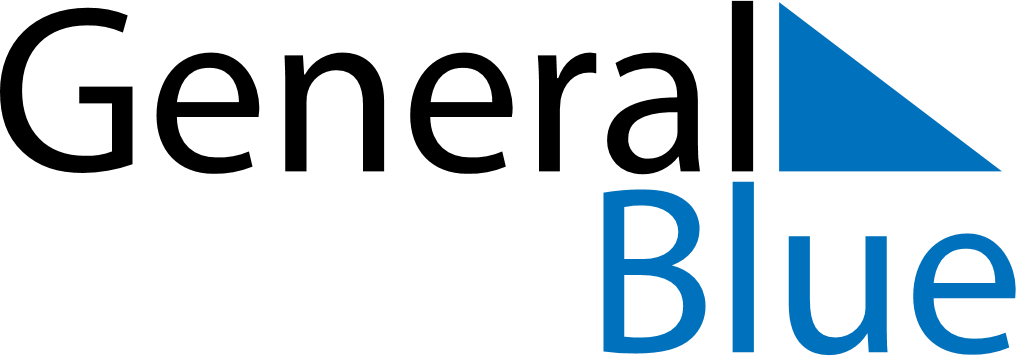 March 1866March 1866March 1866March 1866March 1866SundayMondayTuesdayWednesdayThursdayFridaySaturday12345678910111213141516171819202122232425262728293031